JEDILNIK  16. – 20. maj 2022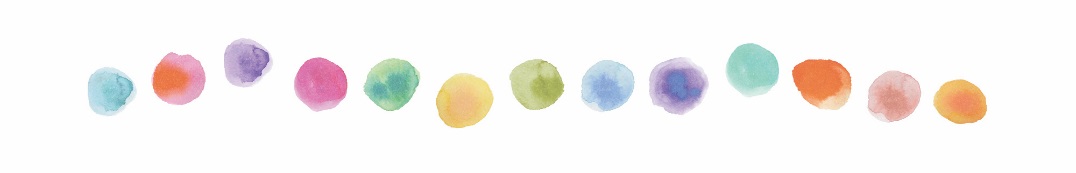 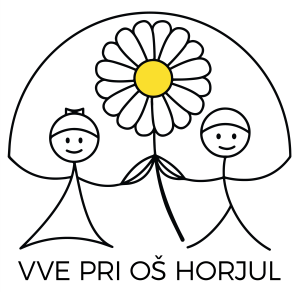 VVE pri OŠ Horjul
Ljubljanska cesta 6, 1354 Horjul, Slovenija
T.: +386 (0)1 75 00 228
vrtec.oshorjul.si
 PonedeljekZajtrk1. st. sk.Puding(1,7)PonedeljekZajtrk2. st. sk.Puding(1,7)PonedeljekMalicaMalicaBanana(1.st.sk), češnjePonedeljekKosiloKosiloŠpargljeva juha(7), svinjska rižota, rdeča pesa, grozdjePonedeljekMalicaMalicaHruška, domači pirini keksi(1,3,7)TorekZajtrk1. st. sk.Makovka(1,6,7), mleko(7)    TorekZajtrk2. st. sk.Makovka(1,6,7), mleko(7)    TorekMalicaMalicaJabolkoTorekKosiloKosiloZelenjavno-mesna enolončnica(1,3), kruh(1,6,7), francoski rogljič z marmelado(1,3,6,7), vodaTorekMalicaMalicaKornšpic(1), sokSredaZajtrk1. st. sk.Hrenovka, črni kruh(1), čajHrenovka, črni kruh(1), čajSredaZajtrk2. st. sk.Hrenovka, črni kruh(1), čajHrenovka, črni kruh(1), čajSredaMalicaMalicaPaprikaSredaKosiloKosiloKrompirjev golaž(1), kruh(1,6), jabolčni zavitek(1,7), jagodni juiceSredaMalicaMalicaJabolko, bombeta(1,7,11)ČetrtekZajtrk1. st. sk.Bio kakavovo mešano pecivo(1), bela kava (1,7)ČetrtekZajtrk2. st. sk.Bio kakavovo mešano pecivo(1), bela kava (1,7)ČetrtekMalicaMalicaMelonaČetrtekKosiloKosiloPorova juha(1,7), puranji zrezek v omaki(1,7,10), kruhovi cmoki(1,3,6,7,12), paradižnikova solata, vodaČetrtekMalicaMalicaSadni probiotični jogurt(7), bio polnozrnat kruh(1)PetekZajtrk1. st. sk.Mlečna prosena kaša(1,7), čaj   (domače mleko)PetekZajtrk2. st. sk.Mlečna prosena kaša(1,7), čaj   (domače mleko)PetekMalicaMalicaJagodePetekKosiloKosiloKorenčkova juha(7), ribje palčke(1,4), blitva s krompirjem(7), mešana solata s čičerikoPetekMalicaMalicaHruška, riževi vafljiOPOZORILO: V zgornjih jedeh so lahko prisotni vsi naslednji alergeni: 1. Žita, ki vsebujejo gluten, zlasti pšenica, rž, ječmen, oves, pira, kamut ali njihove križane vrste in proizvodi iz njih. 2. Raki in proizvodi iz njih,  3. jajca in proizvodi iz njih, 4. ribe in proizvodi iz njih, 5. arašidi (kikiriki) in proizvodi iz njih, 6. zrnje soje in proizvodi iz njega, 7. mleko in mlečni izdelki, ki vsebujejo laktozo, 8. oreščki: mandlji, lešniki, orehi, indijski oreščki, ameriški orehi, brazilski oreščki, pistacija, makadamija ali orehi Queensland ter proizvodi iz njih, 9. listna zelena in proizvodi iz nje, 10. gorčično seme in proizvodi iz njega, 11. sezamovo seme in proizvodi iz njega, 12. žveplov dioksid in sulfidi, 13. volčji bob in proizvodi iz njega, 14. mehkužci in proizvodi iz njih.  *V primeru, da dobavitelj ne dostavi naročenih artiklov, si kuhinja pridržuje pravico do spremembe jedilnika. Voda in topel čaj sta ves čas na voljo.DOBER TEK!OPOZORILO: V zgornjih jedeh so lahko prisotni vsi naslednji alergeni: 1. Žita, ki vsebujejo gluten, zlasti pšenica, rž, ječmen, oves, pira, kamut ali njihove križane vrste in proizvodi iz njih. 2. Raki in proizvodi iz njih,  3. jajca in proizvodi iz njih, 4. ribe in proizvodi iz njih, 5. arašidi (kikiriki) in proizvodi iz njih, 6. zrnje soje in proizvodi iz njega, 7. mleko in mlečni izdelki, ki vsebujejo laktozo, 8. oreščki: mandlji, lešniki, orehi, indijski oreščki, ameriški orehi, brazilski oreščki, pistacija, makadamija ali orehi Queensland ter proizvodi iz njih, 9. listna zelena in proizvodi iz nje, 10. gorčično seme in proizvodi iz njega, 11. sezamovo seme in proizvodi iz njega, 12. žveplov dioksid in sulfidi, 13. volčji bob in proizvodi iz njega, 14. mehkužci in proizvodi iz njih.  *V primeru, da dobavitelj ne dostavi naročenih artiklov, si kuhinja pridržuje pravico do spremembe jedilnika. Voda in topel čaj sta ves čas na voljo.DOBER TEK!OPOZORILO: V zgornjih jedeh so lahko prisotni vsi naslednji alergeni: 1. Žita, ki vsebujejo gluten, zlasti pšenica, rž, ječmen, oves, pira, kamut ali njihove križane vrste in proizvodi iz njih. 2. Raki in proizvodi iz njih,  3. jajca in proizvodi iz njih, 4. ribe in proizvodi iz njih, 5. arašidi (kikiriki) in proizvodi iz njih, 6. zrnje soje in proizvodi iz njega, 7. mleko in mlečni izdelki, ki vsebujejo laktozo, 8. oreščki: mandlji, lešniki, orehi, indijski oreščki, ameriški orehi, brazilski oreščki, pistacija, makadamija ali orehi Queensland ter proizvodi iz njih, 9. listna zelena in proizvodi iz nje, 10. gorčično seme in proizvodi iz njega, 11. sezamovo seme in proizvodi iz njega, 12. žveplov dioksid in sulfidi, 13. volčji bob in proizvodi iz njega, 14. mehkužci in proizvodi iz njih.  *V primeru, da dobavitelj ne dostavi naročenih artiklov, si kuhinja pridržuje pravico do spremembe jedilnika. Voda in topel čaj sta ves čas na voljo.DOBER TEK!OPOZORILO: V zgornjih jedeh so lahko prisotni vsi naslednji alergeni: 1. Žita, ki vsebujejo gluten, zlasti pšenica, rž, ječmen, oves, pira, kamut ali njihove križane vrste in proizvodi iz njih. 2. Raki in proizvodi iz njih,  3. jajca in proizvodi iz njih, 4. ribe in proizvodi iz njih, 5. arašidi (kikiriki) in proizvodi iz njih, 6. zrnje soje in proizvodi iz njega, 7. mleko in mlečni izdelki, ki vsebujejo laktozo, 8. oreščki: mandlji, lešniki, orehi, indijski oreščki, ameriški orehi, brazilski oreščki, pistacija, makadamija ali orehi Queensland ter proizvodi iz njih, 9. listna zelena in proizvodi iz nje, 10. gorčično seme in proizvodi iz njega, 11. sezamovo seme in proizvodi iz njega, 12. žveplov dioksid in sulfidi, 13. volčji bob in proizvodi iz njega, 14. mehkužci in proizvodi iz njih.  *V primeru, da dobavitelj ne dostavi naročenih artiklov, si kuhinja pridržuje pravico do spremembe jedilnika. Voda in topel čaj sta ves čas na voljo.DOBER TEK!